PARTIE 1 PARTIE 2Sous partie 2.1Sous partie 2.11Aide pour mettre en forme votre documentPour la page d’accueil : changez le nom de l’activité et des cycles concernés ou indiquez la thématique du stage. Changez aussi l’année, le lieu du stage et le noms du ou des formateursPour chaque image faites clic droit sur l’image – Changer d’image – A partir d’un fichier …Et allez chercher votre image dans votre PC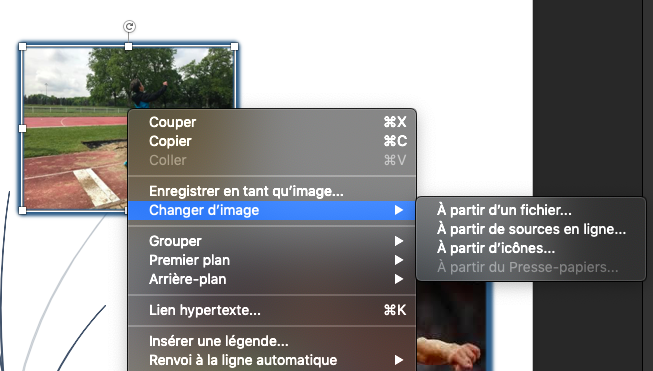 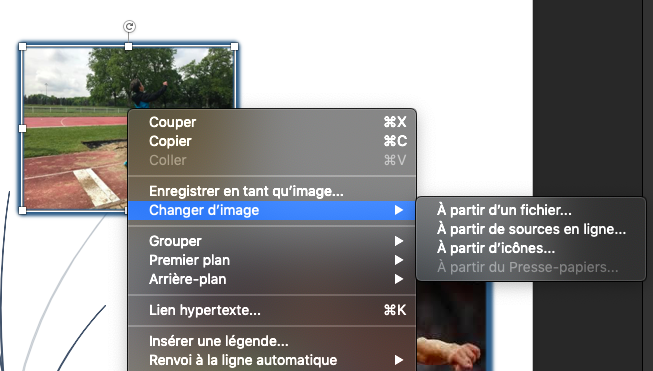 Pour les en-têtes et pied de page : changez aussi le nom du stage et les noms des formateursPour le corps du document et permettre une édition automatique de la table des matières : cliquez sur le bouton Numérotation indiqué par le cercle rouge (Onglet Accueil).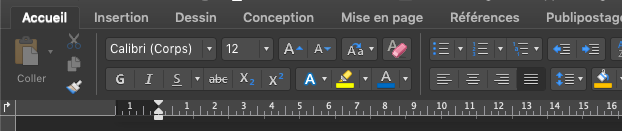 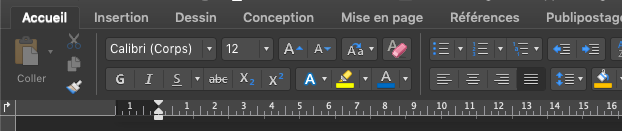 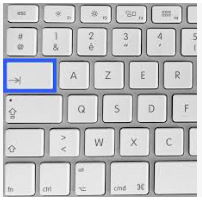 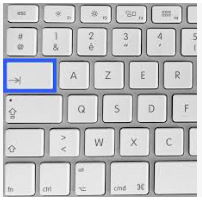 Il vous suffit ensuite d’appuyer sur la touche TABULATION de votre clavierautant de fois que nécessaire pour passer du 1. au 1.1. au 1.1.1Une mise en forme est visible en haut de la page 3.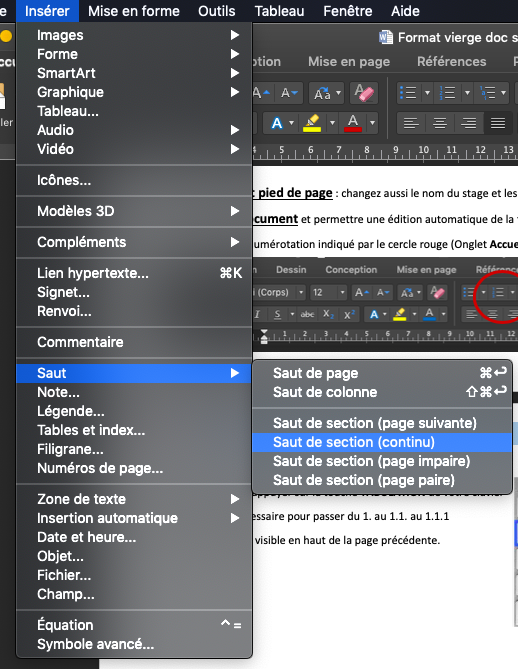 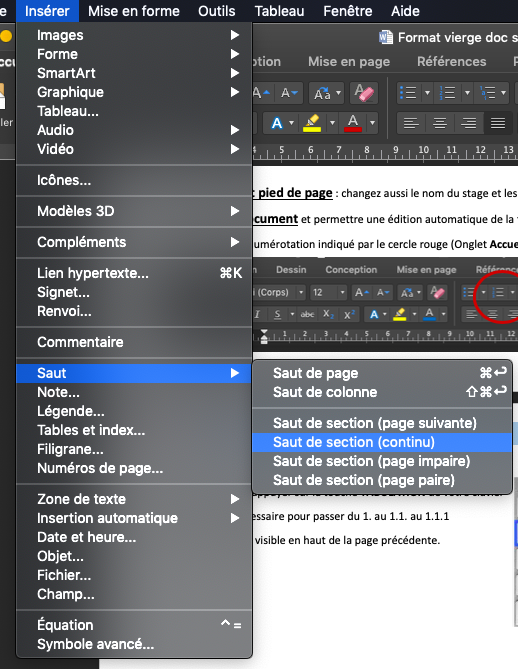 Pour modifier l’orientation d’une seule page en mode paysage il vous faudra utiliser la fonction SAUT DE SECTIONInsérer – Saut – Saut de section (continu)Voir exemple en page 5Lorsque vous aurez rédigé vos parties avec la NUMEROTATION, il vous suffira de faire un clic droit sur la table des matières - Mettre à jour les champs pour qu’elle s’actualise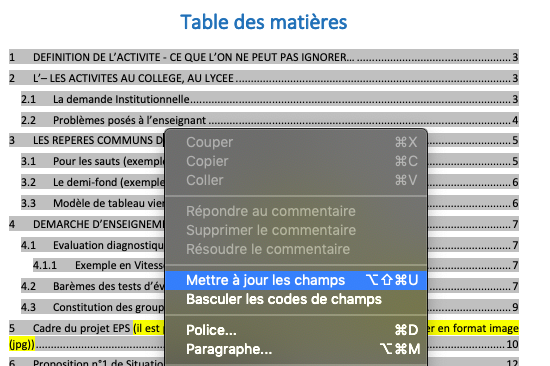 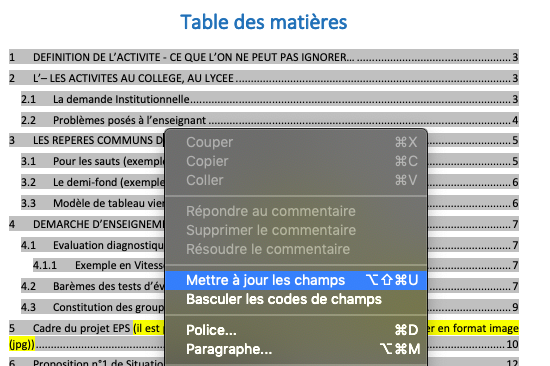 BONNE REDACTIONSi vous avez d’autres questions n’hésitez pas à nous contacter à l’adresse :ian-eps@ac-lyon.frUne fois que vous avez lu cette aide vous pouvez l’effacer